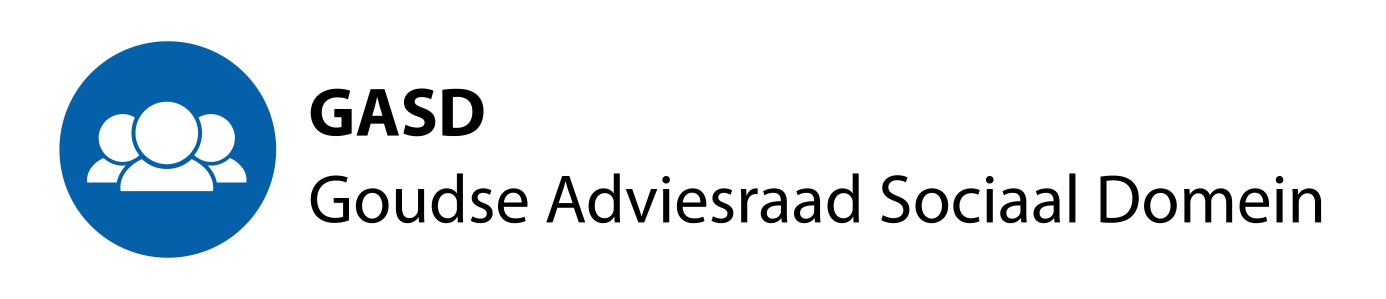 Agenda voor de vergadering van donderdag 05 juli 2018.Huis van de stad, aanvang 13.30 uur, beoogde eindtijd 16.30 uur.Opening, mededelingen en ingekomen post.Vaststelling agenda.Bespreking en vaststelling van het verslag van de GASD-bijeenkomst van 31 mei 2018, inclusief actielijst.Bespreking van het verslag van de GCR-vergadering van 31 mei 2018 en mondeling verslag van de door de enkele leden bijgewoonde bijeenkomst van 5 juli.Bespreking van het conceptadvies HBH-2.Bespreking van het conceptadvies mantelzorg.Bespreking van de richtinggevende notitie OCO. ( onafhankelijke cliëntondersteuning).Bespreking en planning van het adviestraject rond prostitutiebeleid.Bespreking en planning van het adviestraject m.b.t. de kadernota veiligheid 2019 – 2012.Bespreken verzoek om preadvies huiselijk geweld en kindermishandeling.Coalitieakkoord. Is het wenselijk nader te reageren?Verslag van de door de leden bezochte bijeenkomsten.Bespreken voortgang voorgenomen adviesvraag detentie en bijzondere bijstand woonkosten.Ter bespreking de vraag van een collega adviesraad om netwerkinformatie.Privacy, de juridische visie op de relevantie van de gewijzigde privacywetgeving  voor de GASD. (en de GASD-website.)   Rondvraag, planning en sluiting.Actielijst.Een ieder reageert, voor 1 juli,  per mail op de notitie van Marion en Carla.Marion verwerkt de commentaren.Herman maakt een afspraak met de GAB. ( september locatie Iris hof.) de leden dragen agendapunten aan.De leden dragen agendapunten aan voor de gesprekken met de wethouders.Mededelingen: Op woensdag 27 juni was er een bijeenkomst voor (nieuwe ) raadsleden over de stand van zaken rond het gemeentelijk participatiebeleid. De bijeenkomst is terug te zien op RIS GOUDAOp 20 september ( van 15.30 tot 17.00 uur) is er in het Huis van de Stad een bijeenkomst voor alle leden van adviesraden sociaal domein over de vraag of adviesraden in de regio beter kunnen samen werken. Daarbij wordt ook de vraag voorgelegd of die regionale samenwerking ook ondersteuning behoeft.. Zorgbelang heeft inmiddels een aanbod gedaan aan de gemeente Gouda. Andere opties ten aanzien van eventuele ondersteuning staan overigens open.Irene Baard, hoofd van de afdeling maatschappelijk beleid, zal op 22 november langskomen bij de GASD. ( van 15.00 tot 15.30 uur)Anke neemt, namens de GCR en de GASD, zitting in de klankbordgroep van het transmuraal Netwerk